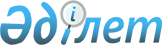 О внесеннии изменений в постановление акимата района от 7 декабря 2010 года N 287 "Об организации оплачиваемых общественных работ в Жамбылском районе Северо-Казахстанской области"
					
			Утративший силу
			
			
		
					Постановление акимата Жамбылского района Северо-Казахстанской области от 4 января 2012 года N 01. Зарегистрировано Департаментом юстиции Северо-Казахстанской области 27 января 2012 года N 13-7-169. Утратило силу - постановлением акимата Жамбылского района Северо-Казахстанской области от 6 февраля 2013 года N 18

      Сноска. Утратило силу - постановлением акимата Жамбылского района Северо-Казахстанской области от 06.03.2013 N 18 (вводится в действие по истечении десяти календарных дней после дня его первого официального опубликования)      В соответствии со статьей 21 Закона Республики Казахстан от 24 марта 1998 года «О нормативных правовых актах», акимат района ПОСТАНОВЛЯЕТ:



      1. Внести в постановление акимата района от 7 декабря 2010 года № 287 «Об организации оплачиваемых общественных работ в Жамбылском районе Северо-Казахстанской области» (зарегистрировано в Реестре государственной регистрации нормативных правовых актов 5 января 2010 года № 13-7-139, опубликовано в районной газете «Ауыл арайы» от 14 января 2011 года № 2 на государственном языке, газете «Сельская новь» от 14 января 2011 года № 2 на русском языке) следующие изменения:

      пункт 3 изложить в следующей редакции:

      «3. Оплату труда общественных работников производить из средств местного бюджета в размере минимальной заработной платы, в соответствии Законом Республики Казахстан от 24 ноября 2011 года «О республиканском бюджете на 2012-2014 годы.»;

      в Перечне организаций, виды, объемы общественных работ, утвержденном указанным постановлением:

      строку, порядковый номер 21 исключить.



      2. Настоящее постановление вводится в действие по истечению десяти календарных дней после дня его первого официального опубликования и распространяется на правоотношения, возникшие с 1 января 2012 года.      Аким района                                С. Ибраев      СОГЛАСОВАНО:      Государственное

      учреждение «Жамбылский

      районный архив»                            Тулегенов К.М.      Государственное

      учреждение «Управление

      юстиции Жамбылского района»                Рязанцева Н.А.      Начальник филиала

      «Жамбылский территориальный отдел

      Департамента по исполнению

      судебных актов

      Северо-Казахстанской области

      Комитета по исполнению судебных актов

      Министерства юстиции

      Республики Казахстан»                      Габдуллин Х.Б.
					© 2012. РГП на ПХВ «Институт законодательства и правовой информации Республики Казахстан» Министерства юстиции Республики Казахстан
				